СОВЕТ ДЕПУТАТОВ СЕЛЬСКОГО ПОСЕЛЕНИЯПЕТРОВСКИЙ СЕЛЬСОВЕТДобринского муниципального района Липецкой области 17-я сессия  V-го созываР Е Ш Е Н И Е20.12.2016                                        п.свх.Петровский                                            №41-рс Об утверждении Положения «О порядке учета и оформлениявыморочного и бесхозяйного имущества в муниципальнуюсобственность сельского поселения Петровский сельсовет Добринского района Липецкой области»В соответствии с ч. 2 ст. 1151 Гражданского кодекса Российской Федерации, на основании Федерального закона от 06.10.2003  № 131-ФЗ  "Об общих принципах организации местного самоуправления в Российской Федерации", Устава сельского поселения Петровский сельсовет Добринского района Липецкой области, в целях эффективного управления имуществом муниципального образования, заслушав решение постоянной комиссии по бюджету, финансовой и налоговой политике, вопросам муниципального имущества, Совет депутатов сельского поселения Петровский сельсовет Добринского района Липецкой областиРЕШИЛ:       1.Утвердить положение «О порядке учета и оформления выморочного и  бесхозяйного имущества в муниципальную собственность сельского поселения Петровский сельсовет Добринского района Липецкой области».       2. Разместить на официальном сайте муниципального образования сельского  поселения Петровский сельсовет Добринского района Липецкой области в сети «Интернет» в разделе «сельское поселение Петровский сельсовет».    3. Настоящее решение вступает в силу с 01.01.2017 года.Председатель Совета депутатовсельского поселения Петровский сельсовет                              Н.В.ЛычкинПриложение к решению                                                                                Совета депутатов сельского поселения                                                                        Петровский  сельсовет    Добринского района                                                                                                                 Липецкой области                                                                                                   от  20.12.2016года   № 41-рс      ПОЛОЖЕНИЕ«О порядке учета и оформления выморочного и бесхозяйного имущества в муниципальную собственность сельского  поселения Петровский сельсовет Добринского района Липецкой области»                                        1. Общие положения     1.1. Настоящее Положение о порядке учета и приобретения бесхозяйного и выморочного имущества в муниципальную собственность сельского поселения Петровский сельсовет Добринского района Липецкой области  разработано в соответствии с Гражданским кодексом Российской Федерации, Земельным кодексом Российской Федерации, Федеральным законом  от 6  октября 2003 года №  131-ФЗ  «Об  общих  принципах  организации  местного самоуправления в Российской Федерации», приказом министерства экономического развития Российской Федерации от 10 декабря 2015 года № 931 «Об установлении порядка принятия на учет бесхозяйных недвижимых вещей».     1.2. Положение устанавливает:     1.2.1. введение единой процедуры выявления бесхозяйного недвижимого имущества на территории поселения и постановки их на учет;    1.2.2. порядок признания недвижимого имущества бесхозяйным;    1.2.3. порядок признания бесхозяйного недвижимого имущества муниципальной собственностью поселения и распоряжения ими;    1.2.4. порядок принятия выморочного имущества в муниципальную собственность поселения.     1.3. В муниципальную собственность поселения принимаются:     1.3.1. объекты недвижимого имущества, которые не имеют собственника, или собственник которых неизвестен, или от права собственности, на которые собственник отказался;     1.3.2. выморочное имущество в виде расположенных на территории поселения объектов недвижимого имущества (в том числе жилых домов и их частей), земельных участков.                 2. Выявление и учет бесхозяйного недвижимого имущества         2.1. Администрация сельского  поселения Петровский сельсовет Добринского района Липецкой области самостоятельно осуществляет действия по выявлению, учету и приобретению в муниципальную собственность поселения бесхозяйного недвижимого имущества.      2.2. Органы государственной власти, органы местного самоуправления, граждане, юридические лица и иные лица направляют в Администрацию сельского  поселения Петровский сельсовет Добринского района Липецкой области: - мотивированные заявления, обращения о выявленном недвижимом имуществе, которые попадают под понятие бесхозяйных; - заявления, обращения об отказе от права собственности на принадлежащие им недвижимые вещи.      2.3. В заявлениях, обращениях о выявленном недвижимом имуществе, которое подпадает под понятие бесхозяйное, указываются известные заявителю данные о характеристиках (параметрах) бесхозяйного недвижимого имущества, его местоположение, данные о периоде времени, с которого пользование недвижимым имуществом  не осуществляется, иные данные, характеризующие недвижимое  имущество, его состояние. К заявлению, обращению могут прилагаться фотоматериалы, акты осмотра, иные документы, подтверждающие обстоятельства, изложенные в заявлении, обращении.      2.4. Заявления, обращения об отказе от права собственности на недвижимое имущество должны содержать данные о характеристиках (параметрах) недвижимого имущества, его местоположение. К заявлению, обращению прилагаются документы, копии документов, перечень которых установлен действующими нормативными правовыми актами Российской Федерации.      2.5. Заявления, обращения, указанные в пунктах 2.3, 2.4, должны содержать данные об имени, отчестве (при наличии), фамилии (наименовании), почтовом адресе (месте нахождения юридического лица), иные данные, обязательное наличие которых установлено действующим законодательством Российской Федерации о порядке рассмотрения заявлений и обращений граждан, в том числе дату, подпись.      2.6. По поступившему заявлению, обращению и иной информации о выявленном недвижимом имуществе, которое подпадает под понятие бесхозяйное, Администрация сельского  поселения Петровский сельсовет проверяет достоверность сведений о бесхозяйном имуществе.Для подтверждения информации о бесхозяйном недвижимом имуществе Администрация сельского   поселения  высылает запросы: - в налоговый орган об уплате налога на имущество и земельного налога с имущества по установленному адресу;  - в орган, осуществляющий государственную регистрацию прав на недвижимое имущество и сделок с ним и ведение Единого государственного реестра прав на недвижимое имущество и сделок с ним; - в соответствующие органы учета государственного имущества, осуществляющие ведение реестров федерального и государственного имущества, реестра имущества субъекта Российской Федерации и реестра муниципального имущества; - в органы (организации), осуществлявшие регистрацию прав на недвижимое имущество до введения в действие Федерального закона "О государственной регистрации прав на недвижимое имущество и сделок с ним" и до начала деятельности органа, осуществляющего государственную регистрацию прав на недвижимое имущество и сделок с ним; - в специализированные муниципальные предприятия, предприятия иной формы собственности (в отношении выявленных объектов инженерной инфраструктуры); - при необходимости - в органы, осуществляющие ведение государственного кадастра недвижимости, в органы записи актов гражданского состояния о наличии актовой записи о смерти последнего собственника бесхозяйного имущества, в иные учреждения, организации, предприятия.        2.7. После получения документов, подтверждающих, что недвижимое имущество не имеет собственника,  или ее собственник неизвестен, Администрация сельского поселения дает в средства массовой информации (в газете «Добринские вести» и официальный сайт сельского поселения) объявление о необходимости явки лица, считающего себя ее собственником или имеющего на нее права, с предупреждением о том, что в случае неявки вызываемого лица указанная недвижимое имущество будет занесено в Единый реестр бесхозяйного имущества муниципального образования сельского  поселения Петровский сельсовет Добринского района Липецкой области и по заявлению Администрации сельского поселения поставлено на учет в органе, осуществляющем государственную регистрацию прав на недвижимое имущество и сделок с ним, в качестве бесхозяйного недвижимого имущества.         2.8. По истечении 30 дней со дня публикации объявления, указанного в пункте 2.7 Положения, в случае неявки лица, считающего себя собственником объекта недвижимого имущества, Администрация сельского поселения  в 3-дневный срок составляет акт о невозможности установления собственника данного объекта недвижимости или иной соответствующий ситуации акт. Одновременно с этим Администрация сельского поселения обращается в соответствующую организацию для получения документа, содержащего описание объекта недвижимого имущества (технический план или кадастровый паспорт на объект недвижимости).        2.9. Сведения, полученные из органов и организаций, указанных в пункте 2.6 Положения, и акт о невозможности установления собственника объекта недвижимости, подтверждающие информацию о наличии на территории поселения бесхозяйного недвижимого имущества, являются основанием для вынесения Администрацией сельского  поселения Петровский сельсовет Добринского района Липецкой области  постановления администрации сельского поселения о постановке этого имущества на учет как бесхозяйного.       2.10. Заявления, обращения лиц об отказе от права собственности на принадлежащее им недвижимое имущество при условии представления заявителями документов, копий документов, перечень которых установлен действующими нормативными правовыми актами Российской Федерации, являются основанием для вынесения Администрацией сельского  поселения Петровский сельсовет Добринского  района Липецкой области постановления администрации сельского поселения о постановке этого имущества на учет как бесхозяйного.       2.11. Отказ от права собственности на земельный участок осуществляется посредством подачи собственником земельного участка заявления о таком отказе в орган, осуществляющий государственную регистрацию прав на недвижимое имущество и сделок с ним. Право собственности на этот земельный участок прекращается с момента государственной регистрации прекращения указанного права.        2.12. Для целей учета выявленного бесхозяйного имущества Администрация поселения (специалист администрации по имуществу) осуществляет ведение Единого реестра бесхозяйного имущества муниципального образования сельского поселения  Петровский сельсовет Добринского района Липецкой области  (далее - Реестр).Форма такого Реестра, порядок его ведения утверждаются постановлением Администрации сельского   поселения Петровский сельсовет Добринского района Липецкой области.        2.13. Администрация сельского  поселения  учитывает бесхозяйное недвижимое имущество, предполагаемое к приобретению в муниципальную собственность поселения, в Реестре на основании постановлений Администрации сельского  поселения о постановке на учет недвижимого имущества как бесхозяйного.3. Порядок признания недвижимого имущества бесхозяйным         3.1. Постановления Администрации сельского   поселения о постановке на учет бесхозяйного имущества выносятся Администрацией сельского поселения Петровский сельсовет Добринского района Липецкой области  на основании: - полученных сведений и акта о невозможности установления собственника объекта недвижимости, свидетельствующих о наличии на территории поселения бесхозяйного недвижимого имущества; - заявлений, отношений, указанных в пункте 2.10 Положения. Такое постановление может быть издано только в отношении имущества, которое в соответствии с действующим законодательством Российской Федерации может находиться в собственности  сельских поселений. Постановление должно содержать:         3.1.1. сведения о постановке на учет выявленного бесхозяйного имущества и включении его в Реестр;         3.1.2. указания о порядке дальнейшего использования бесхозяйного имущества;         3.1.3. указания о порядке финансирования расходов, связанных с содержанием бесхозяйного имущества, по фактически понесенным и будущим затратам.         3.2. Объявление имущества бесхозяйным осуществляется Администрацией сельского   поселения  путем направления в течение 15 календарных дней со дня вынесения Администрацией сельского поселения Петровский сельсовет Добринского  района Липецкой области  постановления о постановке на учет бесхозяйного имущества письменного заявления о постановке на учет бесхозяйного недвижимого имущества в орган, осуществляющий государственную регистрацию прав на недвижимое имущество и сделок с ним, с последующим обращением в суд о признании на него права муниципальной собственности поселения.          3.3. К заявлению, указанному в пункте 3.2 Положения, прилагаются документы (с копиями): - выданные органами учета государственного и муниципального имущества, документы о том, что данный объект недвижимого имущества не учтен в реестрах федерального имущества, государственного имущества субъекта Российской Федерации и муниципального имущества; - выданные соответствующими государственными органами (организациями), осуществлявшими регистрацию прав на недвижимость до введения в действие Федерального закона "О государственной регистрации прав на недвижимое имущество и сделок с ним" и до начала деятельности органа (организации) по государственной регистрации прав на недвижимое имущество и сделок с ним, подтверждающие, что права на данные объекты недвижимого имущества ими не были зарегистрированы; - постановления Администрации сельского поселения о постановке на учет бесхозяйного имущества.        3.4. Администрация сельского  поселения распоряжается объектами, поставленными на учет как бесхозяйное недвижимое имущество, до принятия решения суда о признании на них права муниципальной собственности путем передачи объектов во временное пользование, сдачи в аренду физическим и юридическим лицам.        3.5. При объявлении собственников бесхозяйного недвижимого имущества в соответствии с законом имущество снимается с учета в органе, осуществляющем государственную регистрацию прав на недвижимое имущество и сделок с ним, исключается из Реестра постановлением Администрации поселения.4. Порядок признания бесхозяйного недвижимого имущества муниципальной собственностью сельского  поселения         4.1. Администрация сельского  поселения обращается в судебные органы с заявлением о признании права муниципальной собственности:  - на недвижимое  имущество - по истечении одного года с момента принятия его на учет в порядке бесхозяйного недвижимого имущества в органе, осуществляющем государственную регистрацию прав на недвижимое имущество и сделок с ним; - на земельный участок - после получения уведомления о прекращении права собственности на земельный участок вследствие отказа от права собственности на него из органа, осуществляющего государственную регистрацию прав на недвижимое имущество и сделок с ним, о прекращении права собственности.Срок для подачи такого заявления может быть продлен по согласованию с Администрацией сельского  поселения в силу объективных причин.        4.2. Вступивший в законную силу судебный акт о признании бесхозяйного недвижимого имущества муниципальной собственностью сельского  поселения является основанием для регистрации объекта в органе осуществляющем государственную регистрацию прав на недвижимое имущество и сделок с ним, в муниципальную собственность сельского  поселения  Петровский сельсовет Добринского района Липецкой области.        4.3. В соответствии со вступившим в силу судебным актом недвижимое имущество, поставленное на учет как бесхозяйное и не признанное судом муниципальной собственностью, остается во владении, пользовании и распоряжении оставившего его собственника либо приобретается в собственность в силу приобретательской давности.        4.4. Право собственности на недвижимое имущество поселение приобретает с момента государственной регистрации такого права.       4.5. Распоряжение признанными судом муниципальной собственностью поселения недвижимым имуществом осуществляется в порядке, установленном действующим гражданским законодательством Российской Федерации, Уставом сельского  поселения, иными муниципальными правовыми актами поселения.5. Порядок принятия выморочного имущества вмуниципальную собственность поселения         5.1. Под выморочным имуществом, переходящим по праву наследования к  муниципальному образованию по закону относится имущество,  принадлежащее гражданам на праве собственности и освобождающиеся после их смерти в случае, если отсутствуют наследники, как по закону, так и по завещанию, либо никто из наследников не имеет права наследовать или все наследники отстранены от наследования, либо никто из наследников не принял наследства, либо все наследники отказались от наследства и при этом никто из них не указал, что отказывается в пользу другого наследника,  а также если имущество передано по завещанию муниципальному образованию.         5.2. В соответствии с действующим законодательством выморочное имущество в виде расположенного на территории поселения жилого помещения (в том числе жилых домов и их частей), земельного участка переходит в порядке наследования по закону в муниципальную собственность поселения.         5.3. Документом, подтверждающим право муниципальной собственности поселения на наследство, является свидетельство о праве на наследство, выдаваемое нотариальным органом. Для приобретения выморочного имущества принятие наследства не требуется.         5.4. Администрация сельского  поселения:         5.4.1. готовит проекты постановлений Администрации о приеме выморочного имущества в муниципальную собственность поселения, которые должны содержать указание зачислить в муниципальную собственность поселения указанное имущество, указание по дальнейшему использованию и внесению его в Единый реестр муниципальной собственности сельского поселения;          5.4.2. обеспечивает государственную регистрацию права муниципальной собственности поселения на выморочное имущество в органах, осуществляющих государственную регистрацию прав на недвижимость и сделок с ней.         5.4.3. Выморочное имущество в виде расположенных на территории поселения жилых помещений (в том числе жилых домов и их частей), земельных участков, право собственности, на которое зарегистрировано в установленном порядке, включается в жилищный или земельный  фонд социального использования.6. Особенности  оформления документов на выморочные жилыепомещения, земельные участки, переходящие в порядке наследованиямуниципальному образованию    6.1. Для получения свидетельства о праве на наследство на выморочное имущество администрация собирает следующие документы, направляя запросы в соответствующие государственные органы:- свидетельство (справку) о смерти, выданное учреждениями ЗАГС;- выписку из домовой книги;- копию финансового лицевого счета;- выписку из Единого государственного реестра прав на недвижимое имущество и сделок с ним (далее по тексту  - Реестр), удостоверяющую внесение в Реестр записи о праве собственности умершего гражданина на жилое помещение.   6.2. Указанные выше документы, а также технический паспорт и справка БТИ о стоимости или отчет о независимой оценке выморочного имущества направляются нотариусу для оформления свидетельства о праве на наследство.   6.3. В случае отказа в предоставлении документов, указанных в п. 2.3 настоящего Положения по причине отсутствия необходимой информации администрация муниципального образования обращается с иском в суд о признании права муниципальной собственности муниципального образования на выморочное имущество.   6.4. Администрация сельского  поселения  Петровский сельсовет Добринского района Липецкой области:- готовит проект постановления Администрации о приеме в муниципальную собственность и включении в состав имущества муниципальной казны выморочного имущества после выдачи нотариусом свидетельства о праве на наследство по закону или после получения решения или приговора суда о передаче в собственность муниципального образования выморочного имущества;- обращается в орган, осуществляющий государственную регистрацию прав на недвижимое имущество и сделок с ним для регистрации права муниципальной собственности на жилое помещение.   6.5. Сведения по жилым помещениям, земельным участкам, являющимися выморочными, право собственности на которые зарегистрировано за муниципальным образованием, вносятся в реестр муниципального имущества, а документация, связанная с объектом недвижимости, поступает на хранение в Администрацию муниципального образования сельского  поселения  Петровский сельсовет Добринского района Липецкой области.7. Заключительные положенияНастоящее положение вступает в силу с 01.01.2017 года.В Положение могут быть внесены изменения и дополнения в связи с изменением действующего законодательства, Устава поселения и нормативных правовых актов местного значения, принятых органами местного самоуправления.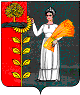 